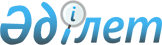 О бюджете Качирского района на 2012 - 2014 годы
					
			Утративший силу
			
			
		
					Решение маслихата Качирского района Павлодарской области от 20 декабря 2011 года N 1/36. Зарегистрировано Департаментом юстиции Павлодарской области 10 января 2012 года N 12-8-122. Утратило силу решением маслихата Качирского района Павлодарской области от 17 июня 2013 года N 8/14      Сноска. Утратило силу решением маслихата Качирского района Павлодарской области от 17.06.2013 N 8/14.      Сноска. Заголовок в редакции решения маслихата Качирского района Павлодарской области от 30.01.2012 N 1/2 (вводится в действие с 01.01.2012).

      В соответствии с пунктом 2 статьи 75 Бюджетного кодекса Республики Казахстан от 4 декабря 2008 года, подпунктом 1) пункта 1 статьи 6 Закона Республики Казахстан "О местном государственном управлении и самоуправлении в Республике Казахстан" от 23 января 2001 года, решением сессии Павлодарского областного маслихата (XL-сессия, IV-созыв) от 6 декабря 2011 года N 404/40 "Об областном бюджете на 2012 - 2014 годы" Качирский районный маслихат РЕШИЛ:



      1. Утвердить бюджет района на 2012 - 2014 годы согласно приложениям 1, 2 и 3 соответственно, в том числе на 2012 год в следующих объемах:

      1) доходы – 2763983 тысячи тенге, в том числе по:

      налоговым поступлениям – 309569 тысяч тенге;

      неналоговым поступлениям – 5718 тысяч тенге;

      поступления от продажи основного капитала – 1388 тысяч тенге;

      поступления трансфертов – 2447308 тысяч тенге;

      2) затраты – 3006895 тысяч тенге;

      3) чистое бюджетное кредитование – 38390 тысячи тенге, в том числе:

      погашение бюджетных кредитов – 2433 тысячи тенге;

      бюджетные кредиты – 40823 тысяч тенге;

      4) сальдо по операциям с финансовыми активами – 6940 тысяч тенге, в том числе:

      приобретение финансовых активов – 6940 тысяч тенге;

      5) дефицит (профицит) бюджета – -288242 тысячи тенге;

      6) финансирование дефицита (использование профицита) бюджета –  288242 тысячи тенге.

      Сноска. Пункт 1 с изменениями, внесенными решениями маслихата Качирского района Павлодарской области от 30.01.2012 N 1/2 (вводится в действие с 01.01.2012); от 12.04.2012 N 2/4 (вводится в действие с 01.01.2012); от 28.05.2012 N 1/5 (вводится в действие с 01.01.2012); от 18.07.2012 N 2/6 (вводится в действие с 01.01.2012); от 01.11.2012  N 3/8 (вводится в действие с 01.01.2012); от 07.12.2012 N 1/9 (вводится в действие с 01.01.2012).



      2. Установить на 2012 год распределение общей суммы поступлений от налогов в бюджет района в следующих размерах:

      по индивидуальному подоходному налогу - 100 процентов;

      по социальному налогу - 100 процентов.



      3. Учесть в бюджете района на 2012 год объемы субвенций, передаваемых из областного бюджета в бюджет района, в общей сумме 1858455 тысяч тенге.



      4. Учесть в бюджете района на 2012 год целевые текущие трансферты из областного бюджета на проведение капитального ремонта и  оснащение объектов образования в сумме 41592 тысяч тенге;

      1781 тысяч тенге - на увеличение размера выплаты ежемесячной помощи студентам из малообеспеченных семей и оставшимся без попечения родителей, обучающимся в высших учебных заведениях;

      60700 тысяч тенге – на проведение капитального и среднего ремонта автомобильных дорог районного значения и улиц населенных пунктов.

      Сноска. Пункт 4 с изменениями, внесенными решениями маслихата Качирского района Павлодарской области от 12.04.2012 N 2/4 (вводится в действие с 01.01.2012); от 18.07.2012 N 2/6 (вводится в действие с 01.01.2012).



      4-1. Учесть в бюджете района на 2012 год объемы целевых текущих трансфертов из республиканского бюджета, в следующих размерах:

      70498 тысяч тенге - на реализацию государственного образовательного заказа в дошкольных организациях образования;

      10784 тысяч тенге на ежемесячные выплаты денежных средств опекунам (попечителям) на содержание ребенка – сироты (детей – сирот), и ребенка (детей), оставшегося без попечения родителей;

      2418 тысяч тенге – на оснащение учебным оборудованием, программным обеспечением детей–инвалидов, обучающихся на дому;

      4094 тысяч тенге – на оснащение учебным оборудованием кабинетов физики, химии, биологии в государственных учреждениях основного среднего и общего среднего образования;

      21321 тысяч тенге – на увеличение размера доплаты за квалификационную категорию учителям школ и воспитателям дошкольных организаций образования;

      4705 тысяч тенге – на реализацию мер по оказанию социальной поддержки специалистов;

      13662 тысяч тенге – на проведение противоэпизоотических мероприятий;

      3531 тысяча тенге – на решение вопросов обустройства аульных (сельских) округов в реализацию мер по содействию экономическому развитию регионов в рамках Программы "Развитие регионов";

      23175 тысяч тенге – на реализацию мероприятий Программы занятости 2020;

      12888 тысяч тенге - ремонт объектов в рамках развития сельских населенных пунктов по Программе занятости 2020.

      Сноска. Решение дополнено пунктом 4-1 в соответствии с решением маслихата Качирского района Павлодарской области от 30.01.2012 N 1/2 (вводится в действие с 01.01.2012); с изменениями, внесенными решениями маслихата Качирского района Павлодарской области от 12.04.2012 N 2/4 (вводится в действие с 01.01.2012); от 28.05.2012 N 1/5 (вводится в действие с 01.01.2012); от 18.07.2012 N 2/6 (вводится в действие с 01.01.2012); от 07.12.2012 N 1/9 (вводится в действие с 01.01.2012).



      4-2. Учесть в бюджете района на 2012 год целевые трансферты из республиканского бюджета в сумме 69950 тысяч тенге – на развитие системы водоснабжения в сельских населенных пунктах;

      105048 тысяч тенге – на строительство и (или) приобретение служебного жилища и развитие (или) приобретение инженерно – коммуникационной инфраструктуры в рамках Программы занятости 2020;

      94000 тысяч тенге – на развитие и обустройство недостающей инженерно – коммуникационной инфраструктуры в рамках второго направления Программы занятости 2020.

      Сноска. Решение дополнено пунктом 4-2 в соответствии с решением маслихата Качирского района Павлодарской области от 30.01.2012 N 1/2 (вводится в действие с 01.01.2012); с изменениями, внесенными решениями маслихата Качирского района Павлодарской области от 12.04.2012 N 2/4 (вводится в действие с 01.01.2012); от 18.07.2012 N 2/6 (вводится в действие с 01.01.2012).



      4-3. Учесть в бюджете района на 2012 год бюджетные кредиты из республиканского бюджета в сумме 40823 тысяч тенге – для реализации мер социальной поддержки специалистов.

      Сноска. Решение дополнено пунктом 4-3 в соответствии с решением маслихата Качирского района Павлодарской области от 30.01.2012 N 1/2 (вводится в действие с 01.01.2012); с изменениями, внесенными решениями маслихата Качирского района Павлодарской области от 12.04.2012 N 2/4 (вводится в действие с 01.01.2012); от 01.11.2012 N 3/8 (вводится в действие с 01.01.2012).



      4-4. Учесть в бюджете района на 2012 год целевые трансферты из областного бюджета в сумме 30206 тысяч тенге – на развитие системы водоснабжения в сельских населенных пунктах;

      18500 тысяч тенге – на строительство и реконструкцию объектов образования.

      Сноска. Решение дополнено пунктом 4-4 в соответствии с решением маслихата Качирского района Павлодарской области от 30.01.2012 N 1/2 (вводится в действие с 01.01.2012); с изменениями, внесенными решениями маслихата Качирского района Павлодарской области от 12.04.2012 N 2/4 (вводится в действие с 01.01.2012); от 18.07.2012 N 2/6 (вводится в действие с 01.01.2012).



      5. Утвердить перечень местных бюджетных программ, не подлежащих секвестру в процессе исполнения местных бюджетов на 2012 год, согласно приложению 4.



      6. Утвердить перечень бюджетных программ каждого поселка, аула (села), аульного (сельского) округа на 2012 год, согласно приложению 5.



      7. Утвердить на 2012 год резерв местного исполнительного органа района - 1194 тысячи тенге.

      Сноска. Пункт 7 с изменениями, внесенными решением маслихата Качирского района Павлодарской области от 01.11.2012 N 3/8 (вводится в действие с 01.01.2012).



      8. Сохранить на 2012 год повышение на 25 процентов окладов и тарифных ставок специалистам сферы здравоохранения, социального обеспечения, образования, спорта, культуры и архивного дела, работающим в сельской местности и не являющимся государственными служащими по сравнению со ставками специалистов, занимающихся этими видами деятельности в городских условиях.



      9. Контроль за выполнением настоящего решения возложить на постоянную планово-бюджетную комиссию районного маслихата.



      10. Настоящее решение вводится в действие с 1 января 2012 года.      Председатель сессии                        Г. Нурханова      Секретарь Качирского

      районного маслихата                        С. Баяндинов

Приложение 1         

к решению Качирского       

районного маслихата       

(XXXVI очередная сессия, IV созыв)

от 20 декабря 2011 года N 1/36  Приложение 1     

к решению Качирского   

районного маслихата    

от 7 декабря 2012 года N 1/9 РАЙОННЫЙ БЮДЖЕТ на 2012 год (с изменениями)      Сноска. Приложение 1 в редакции решения маслихата Качирского района Павлодарской области от 07.12.2012 N 1/9 (вводится в действие с 01.01.2012).

Приложение 2         

к решению Качирского       

районного маслихата       

(XXXVI очередная сессия, IV созыв)

от 20 декабря 2011 года N 1/36   РАЙОННЫЙ БЮДЖЕТна 2013 год

Приложение 3         

к решению Качирского       

районного маслихата       

(XXXVI очередная сессия, IV созыв)

от 20 декабря 2011 года N 1/36   РАЙОННЫЙ БЮДЖЕТ на 2014 год

Приложение 4         

к решению Качирского       

районного маслихата       

(XXXVI очередная сессия, IV созыв)

от 20 декабря 2011 года N 1/36   Перечень бюджетных программ, не подлежащих секвестру

в процессе исполнения местного бюджета на 2012 год

Приложение 5         

к решению Качирского       

районного маслихата       

(XXXVI очередная сессия, IV созыв)

от 20 декабря 2011 года N 1/36  Приложение 2     

к решению Качирского   

районного маслихата    

от 7 декабря 2012 года N 1/9 

Перечень бюджетных программ аульного

(сельского) поселкового бюджета на 2012 год      Сноска. Приложение 5 в редакции решения маслихата Качирского района Павлодарской области от 07.12.2012 N 1/9 (вводится в действие с 01.01.2012).
					© 2012. РГП на ПХВ «Институт законодательства и правовой информации Республики Казахстан» Министерства юстиции Республики Казахстан
				КатегорияКатегорияКатегорияКатегориятысяч тенгеКлассКлассКласстысяч тенгеПодклассПодкласстысяч тенгеНаименованиетысяч тенге12345I. ДОХОДЫ2 763 9831НАЛОГОВЫЕ ПОСТУПЛЕНИЯ309 56901Подоходный налог136 8672Индивидуальный подоходный налог136 86703Социальный налог98 1801Социальный налог98 18004Налоги на собственность67 6191Налоги на имущество36 4673Земельный налог3 1714Налог на транспортные средства16 0385Единый земельный налог11 94305Внутренние налоги на товары, работы и услуги5 0262Акцизы1 2323Поступление за использование природных и других ресурсов1 3174Сборы за ведение предпринимательской и профессиональной деятельности2 47708Обязательные платежи, взимаемые за совершение юридически значимых действий и (или) выдачу документов, уполномоченными на то государственными органами или должностными лицами1 8771Государственная пошлина1 8772НЕНАЛОГОВЫЕ ПОСТУПЛЕНИЯ5 71801Доходы от государственной собственности8785Доходы от аренды имущества, находящегося в государственной собственности8717Вознаграждения по кредитам, выданным из государственного бюджета706Прочие неналоговые поступления4 8401Прочие неналоговые поступления4 8403ПОСТУПЛЕНИЯ ОТ ПРОДАЖИ ОСНОВНОГО КАПИТАЛА1 38803Продажа земли и нематериальных активов1 3881Продажа земли1 3432Продажа нематериальных активов454ПОСТУПЛЕНИЯ ТРАНСФЕРТОВ2 447 30802Трансферты из вышестоящих органов государственного управления2 447 3082Трансферты из областного бюджета2 447 308Функциональная группаФункциональная группаФункциональная группаФункциональная группаФункциональная группаСумма (тыс. тенге)Функциональная подгруппаФункциональная подгруппаФункциональная подгруппаФункциональная подгруппаСумма (тыс. тенге)Администратор бюджетных программАдминистратор бюджетных программАдминистратор бюджетных программСумма (тыс. тенге)ПрограммаПрограммаСумма (тыс. тенге)НаименованиеСумма (тыс. тенге)123456II. ЗАТРАТЫ3006 89501Государственные услуги общего характера250 7991Представительные, исполнительные и другие органы, выполняющие общие функции государственного управления222 930112Аппарат маслихата района (города областного значения)16 776001Услуги по обеспечению деятельности маслихата района (города областного значения)13 588003Капитальные расходы государственного органа3 188122Аппарат акима района (города областного значения)64 492001Услуги по обеспечению деятельности акима района (города областного значения)59 292003Капитальные расходы государственного органа5 200123Аппарат акима района в городе, города районного значения, поселка, аула (села), аульного (сельского) округа141 662001Услуги по обеспечению деятельности акима района в городе, города районного значения, поселка, аула (села), аульного (сельского) округа137 025022Капитальные расходы государственного органа4 6372Финансовая деятельность14 775452Отдел финансов района (города областного значения)14775001Услуги по реализации государственной политики в области исполнения бюджета района (города областного значения) и управления коммунальной собственностью района (города областного значения)14 500010Приватизация, управление коммунальным имуществом, постприватизационная деятельность и регулирование споров, связанных с этим75018Капитальные расходы государственного органа2005Планирование и статистическая деятельность13 094453Отдел экономики и бюджетного планирования района (города областного значения)13 094001Услуги по реализации государственной политики в области формирования и развития экономической политики, системы государственного планирования и управления района (города областного значения)12 794004Капитальные расходы государственного органа30002Оборона8 5931Военные нужды6 043122Аппарат акима района (города областного значения)6 043005Мероприятия в рамках исполнения всеобщей воинской обязанности6 0432Организация работы по чрезвычайным ситуациям2 550122Аппарат акима района (города областного значения)2 550007Мероприятия по профилактике и тушению степных пожаров районного (городского) масштаба, а также пожаров в населенных пунктах, в которых не созданы органы государственной противопожарной службы2 55004Образование1 626 9641Дошкольное воспитание и обучение190 374123Аппарат акима района в городе, города районного значения, поселка, аула (села), аульного (сельского) округа116 235004Поддержка организаций дошкольного воспитания и обучения96 552025Увеличение размера доплаты за квалификационную категорию воспитателям детских садов, мини-центров, школ-интернатов: общего типа, специальных (коррекционных), специализированных для одаренных детей, организаций образования для детей-сирот и детей, оставшихся без попечения родителей, центров адаптации несовершеннолетних за счет трансфертов из республиканского бюджета797041Реализация государственного образовательного заказа в дошкольных организациях образования18 886464Отдел образования района (города областного значения)74 139040Реализация государственного образовательного заказа в дошкольных организациях образования74 1392Начальное, основное среднее и общее среднее образование1 270 275123Аппарат акима района в городе, города районного значения, поселка, аула (села), аульного (сельского) округа8 281005Организация бесплатного подвоза учащихся до школы и обратно в аульной (сельской) местности8 281464Отдел образования района (города областного значения)1 261 994003Общеобразовательное обучение1 205 742006Дополнительное образование для детей35 728064Увеличение размера доплаты за квалификационную категорию учителям организаций начального, основного среднего, общего среднего образования: школы, школы-интернаты: (общего типа, специальных (коррекционных), специализированных для одаренных детей; организаций для детей-сирот и детей, оставшихся без попечения родителей) за счет трансфертов из республиканского бюджета20 5249Прочие услуги в области образования166 315464Отдел образования района (города областного значения)147 815001Услуги по реализации государственной политики на местном уровне в области образования9 302005Приобретение и доставка учебников, учебно-методических комплексов для государственных учреждений образования района (города областного значения)10 952007Проведение школьных олимпиад, внешкольных мероприятий и конкурсов районного (городского) масштаба2 105015Ежемесячные выплаты денежных средств опекунам (попечителям) на содержание ребенка-сироты (детей-сирот), и ребенка (детей), оставшегося без попечения родителей за счет трансфертов из республиканского бюджета10 784020Обеспечение оборудованием, программным обеспечением детей-инвалидов, обучающихся на дому за счет трансфертов из республиканского бюджета2 418067Капитальные расходы подведомственных государственных учреждений и организаций112 254472Отдел строительства, архитектуры и градостроительства района (города областного значения)18 500037Строительство и реконструкция объектов образования18 50006Социальная помощь и социальное обеспечение136 5192Социальная помощь116 125451Отдел занятости и социальных программ района (города областного значения)116 125002Программа занятости25 301004Оказание социальной помощи на приобретение топлива специалистам здравоохранения, образования, социального обеспечения, культуры, спорта и ветеринарии в сельской местности в соответствии с законодательством Республики Казахстан11 304005Государственная адресная социальная помощь102007Социальная помощь отдельным категориям нуждающихся граждан по решениям местных представительных органов43 814010Материальное обеспечение детей-инвалидов, воспитывающихся и обучающихся на дому798014Оказание социальной помощи нуждающимся гражданам на дому19 506016Государственные пособия на детей до 18 лет3 857017Обеспечение нуждающихся инвалидов обязательными гигиеническими средствами и предоставление услуг специалистами жестового языка, индивидуальными помощниками в соответствии с индивидуальной программой реабилитации инвалида2 592023Обеспечение деятельности центров занятости населения8 8519Прочие услуги в области социальной помощи и социального обеспечения20 394451Отдел занятости и социальных программ района (города областного значения)20 394001Услуги по реализации государственной политики на местном уровне в области обеспечения занятости и реализации социальных программ для населения19 429011Оплата услуг по зачислению, выплате и доставке пособий и других социальных выплат488067Капитальные расходы подведомственных государственных учреждений и организаций47707Жилищно-коммунальное хозяйство469 9611Жилищное хозяйство304 610123Аппарат акима района в городе, города районного значения, поселка, аула (села), аульного (сельского) округа8 670007Организация сохранения государственного жилищного фонда города районного значения, поселка, аула (села), аульного (сельского) округа8 670457Отдел культуры, развития языков, физической культуры и спорта района (города областного значения12 888024Ремонт объектов в рамках развития сельских населенных пунктов по Программе занятости 202012 888458Отдел жилищно-коммунального хозяйства, пассажирского транспорта и автомобильных дорог района (города областного значения)7 527004Обеспечение жильем отдельных категорий граждан7 527472Отдел строительства, архитектуры и градостроительства района (города областного значения)275 525003Проектирование, строительство и (или) приобретение жилья государственного коммунального жилищного фонда1380072Строительство и (или) приобретение служебного жилища и развитие (или) приобретение инженерно-коммуникационной инфраструктуры в рамках Программы занятости 2020180 145074Развитие и обустройство недостающей инженерно-коммуникационной инфраструктуры в рамках второго направления Программы занятости 202094 0002Коммунальное хозяйство123 770458Отдел жилищно-коммунального хозяйства, пассажирского транспорта и автомобильных дорог района (города областного значения)23 614012Функционирование системы водоснабжения и водоотведения23 614472Отдел строительства, архитектуры и градостроительства района (города областного значения)100 156006Развитие системы водоснабжения и водоотведения100 1563Благоустройство населенных пунктов41 581123Аппарат акима района в городе, города районного значения, поселка, аула (села), аульного (сельского) округа37 081008Освещение улиц населенных пунктов9 247009Обеспечение санитарии населенных пунктов2 294011Благоустройство и озеленение населенных пунктов25 540458Отдел жилищно-коммунального хозяйства, пассажирского транспорта и автомобильных дорог района (города областного значения)4 500016Обеспечение санитарии населенных пунктов4 50008Культура, спорт, туризм и информационное пространство173 8261Деятельность в области культуры83 908123Аппарат акима района в городе, города районного значения, поселка, аула (села), аульного (сельского) округа30006Поддержка культурно-досуговой работы на местном уровне30457Отдел культуры, развития языков, физической культуры и спорта района (города областного значения)83 878003Поддержка культурно-досуговой работы83 8782Спорт3 610457Отдел культуры, развития языков, физической культуры и спорта района (города областного значения)3 610009Проведение спортивных соревнований на районном (города областного значения) уровне1 807010Подготовка и участие членов сборных команд района (города областного значения) по различным видам спорта на областных спортивных соревнованиях1 8033Информационное пространство37 923456Отдел внутренней политики района (города областного значения)13004002Услуги по проведению государственной информационной политики через газеты и журналы11 334005Услуги по проведению государственной информационной политики через телерадиовещание1 670457Отдел культуры, развития языков, физической культуры и спорта района (города областного значения)24 919006Функционирование районных (городских) библиотек23 919007Развитие государственного языка и других языков народа Казахстана1 0009Прочие услуги по организации культуры, спорта, туризма и информационного пространства48 385456Отдел внутренней политики района (города областного значения)8 073001Услуги по реализации государственной политики на местном уровне в области информации, укрепления государственности и формирования социального оптимизма граждан6 553003Реализация мероприятий в сфере молодежной политики1 370006Капитальные расходы государственного органа150457Отдел культуры, развития языков, физической культуры и спорта района (города областного значения)40 312001Услуги по реализации государственной политики на местном уровне в области культуры, развития языков, физической культуры и спорта9 823014Капитальные расходы государственного органа140032Капитальные расходы подведомственных государственных учреждений и организаций30 34909Топливно-энергетический комплекс и недропользование8509Прочие услуги в области топливно-энергетического комплекса и недропользования850472Отдел строительства, архитектуры и градостроительства района (города областного значения)850009Развитие теплоэнергетической системы85010Сельское, водное, лесное, рыбное хозяйство, особо охраняемые природные территории, охрана окружающей среды и животного мира, земельные отношения38 5431Сельское хозяйство16 499453Отдел экономики и бюджетного планирования района (города областного значения)4 705099Реализация мер по оказанию социальной поддержки специалистов4 705472Отдел строительства, архитектуры и градостроительства района (города областного значения)640010Развитие объектов сельского хозяйства640473Отдел ветеринарии района (города областного значения)11 154001Услуги по реализации государственной политики на местном уровне в сфере ветеринарии8 224003Капитальные расходы государственного органа1 930007Организация отлова и уничтожения бродячих собак и кошек1 0006Земельные отношения8 382463Отдел земельных отношений района (города областного значения)8 382001Услуги по реализации государственной политики в области регулирования земельных отношений на территории района (города областного значения)7 720004Организация работ по зонированию земель6629Прочие услуги в области сельского, водного, лесного, рыбного хозяйства, охраны окружающей среды и земельных отношений13 662473Отдел ветеринарии района (города областного значения)13 662011Проведение противоэпизоотических мероприятий13 66211Промышленность, архитектурная, градостроительная и строительная деятельность14 7552Архитектурная, градостроительная и строительная деятельность14 755472Отдел строительства, архитектуры и градостроительства района (города областного значения)14 755001Услуги по реализации государственной политики в области строительства, архитектуры и градостроительства на местном уровне8 555013Разработка схем градостроительного развития территории района, генеральных планов городов районного (областного) значения, поселков и иных сельских населенных пунктов6 20012Транспорт и коммуникации120 8031Автомобильный транспорт115 700123Аппарат акима района в городе, города районного значения, поселка, аула (села), аульного (сельского) округа25 680013Обеспечение функционирования автомобильных дорог в городах районного значения, поселках, аулах (селах), аульных (сельских) округах25 680458Отдел жилищно-коммунального хозяйства, пассажирского транспорта и автомобильных дорог района (города областного значения)90020023Обеспечение функционирования автомобильных дорог900209Прочие услуги в сфере транспорта и коммуникаций5 103458Отдел жилищно-коммунального хозяйства, пассажирского транспорта и автомобильных дорог района (города областного значения)5 103024Организация внутрипоселковых (внутригородских), пригородных внутрирайонных общественных пассажирских перевозок5 10313Прочие28 0623Поддержка предпринимательской деятельности и защита конкуренции330454Отдел предпринимательства и сельского хозяйства района (города областного значения)330006Поддержка предпринимательской деятельности3309Прочие27 732123Аппарат акима района в городе, города районного значения, поселка, аула (села), аульного (сельского) округа3 531040Реализация мер по содействию экономическому развитию регионов в рамках Программы "Развитие регионов" за счет целевых трансфертов из республиканского бюджета 3 531452Отдел финансов района (города областного значения)1 194012Резерв местного исполнительного органа района (города областного значения)1 194454Отдел предпринимательства и сельского хозяйства района (города областного значения)15 626001Услуги по реализации государственной политики на местном уровне в области развития предпринимательства, промышленности и сельского хозяйства15 626458Отдел жилищно-коммунального хозяйства, пассажирского транспорта и автомобильных дорог района (города областного значения)7 381001Услуги по реализации государственной политики на местном уровне в области жилищно-коммунального хозяйства, пассажирского транспорта и автомобильных дорог7 38114Обслуживание долга71Обслуживание долга7452Отдел финансов района (города областного значения)7013Обслуживание долга местных исполнительных органов по выплате вознаграждений и иных платежей по займам из областного бюджета715Трансферты137 2131Трансферты137 213452Отдел финансов района (города областного значения)137 213006Возврат неиспользованных (недоиспользованных) целевых трансфертов133 228024Целевые текущие трансферты в вышестоящие бюджеты в связи с передачей функций государственных органов из нижестоящего уровня государственного управления в вышестоящий3 985III. ЧИСТОЕ БЮДЖЕТНОЕ КРЕДИТОВАНИЕ38 39010Сельское, водное, лесное, рыбное хозяйство, особо охраняемые природные территории, охрана окружающей среды и животного мира, земельные отношения40 8231Сельское хозяйство40 823453Отдел экономики и бюджетного планирования района (города областного значения)40 823006Бюджетные кредиты для реализации мер социальной поддержки специалистов40 8235Погашение бюджетных кредитов2 43301Погашение бюджетных кредитов2 4331Погашение бюджетных кредитов, выданных из государственного бюджета2 433IV. САЛЬДО ПО ОПЕРАЦИЯМ С ФИНАНСОВЫМИ АКТИВАМИ6 940Приобретение финансовых активов6 94013Прочие6 9409Прочие6 940452Отдел финансов района (города областного значения)6 940014Формирование или увеличение уставного капитала юридических лиц6 940V. ДЕФИЦИТ (ПРОФИЦИТ) БЮДЖЕТА-288 242VI. ФИНАНСИРВАНИЕ ДЕФИЦИТА (ИСПОЛЬЗОВАНИЕ ПРОФИЦИТА) БЮДЖЕТА288 242КатегорияКатегорияКатегорияКатегорияТысяч тенгеКлассКлассКлассТысяч тенгеПодклассПодклассТысяч тенгеНаименованиеТысяч тенге12345I. ДОХОДЫ2 187 9701НАЛОГОВЫЕ ПОСТУПЛЕНИЯ288 58601Подоходный налог118 0692Индивидуальный подоходный налог118 06903Социальный налог92 2231Социальный налог92 22304Налоги на собственность60 1751Налоги на имущество25 2433Земельный налог3 7504Налог на транспортные средства16 3335Единый земельный налог14 84905Внутренние налоги на товары, работы и услуги16 1822Акцизы12 4783Поступление за использование природных и других ресурсов1 1404Сборы за ведение предпринимательской и профессиональной деятельности2 56408Обязательные платежи, взимаемые за совершение юридически значимых действий и (или) выдачу документов уполномоченными на то государственными органами или должностными лицами1 9371Государственная пошлина1 9372НЕНАЛОГОВЫЕ ПОСТУПЛЕНИЯ5 45601Доходы от государственной собственности9565Доходы от аренды имущества, находящегося в государственной собственности95606Прочие неналоговые поступления45001Прочие неналоговые поступления45003ПОСТУПЛЕНИЯ ОТ ПРОДАЖИ ОСНОВНОГО КАПИТАЛА2 65101Продажа государственного имущества, закрепленного за государственными учреждениями2 6511Продажа государственного имущества, закрепленного за государственными учреждениями2 6514ПОСТУПЛЕНИЯ ТРАНСФЕРТОВ1 891 27702Трансферты из вышестоящих органов государственного управления1 891 2772Трансферты из областного бюджета1 891 277Функциональная группаФункциональная группаФункциональная группаФункциональная группаФункциональная группаСумма (тыс. тенге)Функциональная подгруппаФункциональная подгруппаФункциональная подгруппаФункциональная подгруппаСумма (тыс. тенге)Администратор бюджетных программАдминистратор бюджетных программАдминистратор бюджетных программСумма (тыс. тенге)ПрограммаПрограммаСумма (тыс. тенге)НаименованиеСумма (тыс. тенге)123456II. ЗАТРАТЫ2 187 97001Государственные услуги общего характера220 6361Представительные, исполнительные и другие органы, выполняющие общие функции государственного управления193 913112Аппарат маслихата района (города областного значения)12 471001Услуги по обеспечению деятельности маслихата района (города областного значения)12 471122Аппарат акима района (города областного значения)51 354001Услуги по обеспечению деятельности акима района (города областного значения)51 354123Аппарат акима района в городе, города районного значения, поселка, аула (села), аульного (сельского) округа130 088001Услуги по обеспечению деятельности акима района в городе, города районного значения, поселка, аула (села), аульного (сельского) округа130 0882Финансовая деятельность13 728452Отдел финансов района (города областного значения)13 728001Услуги по реализации государственной политики в области исполнения бюджета района (города областного значения) и управления коммунальной собственностью района (города областного значения)13 529003Проведение оценки имущества в целях налогообложения1995Планирование и статистическая деятельность12 995453Отдел экономики и бюджетного планирования района (города областного значения)12 995001Услуги по реализации государственной политики в области формирования и развития экономической политики, системы государственного планирования и управления района (города областного значения)12 99502Оборона22 4121Военные нужды5 319122Аппарат акима района (города областного значения)5 319005Мероприятия в рамках исполнения всеобщей воинской обязанности5 3192Организация работы по чрезвычайным ситуациям17 093122Аппарат акима района (города областного значения)17 093007Мероприятия по профилактике и тушению степных пожаров районного (городского) масштаба, а также пожаров в населенных пунктах, в которых не созданы органы государственной противопожарной службы17 09304Образование1 446 2841Дошкольное воспитание и обучение130 875123Аппарат акима района в городе, города районного значения, поселка, аула (села), аульного (сельского) округа130 875004Поддержка организаций дошкольного воспитания и обучения130 8752Начальное, основное среднее и общее среднее образование1 292 264123Аппарат акима района в городе, города районного значения, поселка, аула (села), аульного (сельского) округа8 825005Организация бесплатного подвоза учащихся до школы и обратно в аульной (сельской) местности8 825464Отдел образования района (города областного значения)1 283 439003Общеобразовательное обучение1 252 040006Дополнительное образование для детей31 3999Прочие услуги в области образования23 145464Отдел образования района (города областного значения)23 145001Услуги по реализации государственной политики на местном уровне в области образования9 177005Приобретение и доставка учебников, учебно-методических комплексов для  государственных учреждений образования района (города областного значения)11 717007Проведение школьных олимпиад, внешкольных мероприятий и конкурсов районного (городского) масштаба2 25106Социальная помощь и социальное обеспечение102 3952Социальная помощь84 274123Аппарат акима района в городе, города районного значения, поселка, аула (села), аульного (сельского) округа15 817003Оказание социальной помощи нуждающимся гражданам на дому15 817451Отдел занятости и социальных программ района (города областного значения)68 457002Программа занятости11 146005Государственная адресная социальная помощь3 195006Оказание жилищной помощи47007Социальная помощь отдельным категориям нуждающихся граждан по решениям местных представительных органов40 796010Материальное обеспечение детей-инвалидов, воспитывающихся и обучающихся на дому963016Государственные пособия на детей до 18 лет9 235017Обеспечение нуждающихся инвалидов обязательными гигиеническими средствами и предоставление услуг специалистами жестового языка, индивидуальными помощниками в соответствии с индивидуальной программой реабилитации инвалида3 0759Прочие услуги в области социальной помощи и социального обеспечения18 121451Отдел занятости и социальных программ района (города областного значения)18 121001Услуги по реализации государственной политики на местном уровне в области обеспечения занятости и реализации социальных программ для населения17 258011Оплата услуг по зачислению, выплате и доставке пособий и других социальных выплат86307Жилищно-коммунальное хозяйство102 6971Жилищное хозяйство29 702123Аппарат акима района в городе, города районного значения, поселка, аула (села), аульного (сельского) округа21 651007Организация сохранения государственного жилищного фонда города районного значения, поселка, аула (села), аульного (сельского) округа21 651458Отдел жилищно-коммунального хозяйства, пассажирского транспорта и автомобильных дорог района (города областного значения)8 051004Обеспечение жильем отдельных категорий граждан8 0512Коммунальное хозяйство16 451458Отдел жилищно-коммунального хозяйства, пассажирского транспорта и автомобильных дорог района (города областного значения)16 451012Функционирование системы водоснабжения и водоотведения16 4513Благоустройство населенных пунктов56 544123Аппарат акима района в городе, города районного значения, поселка, аула (села), аульного (сельского) округа43 556008Освещение улиц населенных пунктов9 154009Обеспечение санитарии населенных пунктов11 525010Содержание мест захоронений и погребение безродных3 780011Благоустройство и озеленение населенных пунктов19 097458Отдел жилищно-коммунального хозяйства, пассажирского транспорта и автомобильных дорог района (города областного значения)12 988016Обеспечение санитарии населенных пунктов7 988018Благоустройство и озеленение населенных пунктов5 00008Культура, спорт, туризм и информационное пространство160 5751Деятельность в области культуры102 212123Аппарат акима района в городе, города районного значения, поселка, аула (села), аульного (сельского) округа32006Поддержка культурно-досуговой работы на местном уровне32457Отдел культуры, развития языков, физической культуры и спорта района (города областного значения)102 180003Поддержка культурно-досуговой работы102 1802Спорт3 337457Отдел культуры, развития языков, физической культуры и спорта района (города областного значения)3 337009Проведение спортивных соревнований на районном (города областного значения) уровне1 417010Подготовка и участие членов сборных команд района (города областного значения) по различным видам спорта на областных спортивных соревнованиях1 9203Информационное пространство38 602456Отдел внутренней политики района (города областного значения)13 908002Услуги по проведению государственной информационной политики через газеты и журналы12 071005Услуги по проведению государственной информационной политики через телерадиовещание1 837457Отдел культуры, развития языков, физической культуры и спорта района (города областного значения)24 694006Функционирование районных (городских) библиотек23 629007Развитие государственного языка и других языков народа Казахстана1 0659Прочие услуги по организации культуры, спорта, туризма и информационного пространства16 424456Отдел внутренней политики района (города областного значения)7 199001Услуги по реализации государственной политики на местном уровне в области информации, укрепления государственности и формирования социального оптимизма граждан6 065003Реализация мероприятий в сфере молодежной политики1 134457Отдел культуры, развития языков, физической культуры и спорта района (города областного значения)9 225001Услуги по реализации государственной политики на местном уровне в области культуры, развития языков, физической культуры и спорта9 22510Сельское, водное, лесное, рыбное хозяйство, особо охраняемые природные территории, охрана окружающей среды и животного мира, земельные отношения25 7761Сельское хозяйство19 582472Отдел строительства, архитектуры и градостроительства района (города областного значения)10 000010Развитие объектов сельского хозяйства10 000473Отдел ветеринарии района (города областного значения)9 582001Услуги по реализации государственной политики на местном уровне в сфере ветеринарии8 082007Организация отлова и уничтожения бродячих собак и кошек15006Земельные отношения6 194463Отдел земельных отношений района (города областного значения)6 194001Услуги по реализации государственной политики в области регулирования земельных отношений на территории района (города областного значения)6 19411Промышленность, архитектурная, градостроительная и строительная деятельность8 2792Архитектурная, градостроительная и строительная деятельность8 279472Отдел строительства, архитектуры и градостроительства района (города областного значения)8 279001Услуги по реализации государственной политики в области строительства, архитектуры и градостроительства на местном уровне8 27912Транспорт и коммуникации66 2001Автомобильный транспорт62 628123Аппарат акима района в городе, города районного значения, поселка, аула (села), аульного (сельского) округа27 483013Обеспечение функционирования автомобильных дорог в городах районного значения, поселках, аулах (селах), аульных (сельских) округах27 483458Отдел жилищно-коммунального хозяйства, пассажирского транспорта и автомобильных дорог района (города областного значения)35 145023Обеспечение функционирования автомобильных дорог35 1459Прочие услуги в сфере транспорта и коммуникаций3 572458Отдел жилищно-коммунального хозяйства, пассажирского транспорта и автомобильных дорог района (города областного значения)3 572024Организация внутрипоселковых (внутригородских), пригородных внутрирайонных общественных пассажирских перевозок3 57213Прочие28 7043Поддержка предпринимательской деятельности и защита конкуренции351454Отдел предпринимательства и сельского хозяйства района (города областного значения)351006Поддержка предпринимательской деятельности3519Прочие28 353452Отдел финансов района (города областного значения)5 933012Резерв местного исполнительного органа района (города областного значения)5 933454Отдел предпринимательства и сельского хозяйства района (города областного значения)15 189001Услуги по реализации государственной политики на местном уровне в области развития предпринимательства, промышленности и сельского хозяйства15 189458Отдел жилищно-коммунального хозяйства, пассажирского транспорта и автомобильных дорог района (города областного значения)7 231001Услуги по реализации государственной политики на местном уровне в области жилищно-коммунального хозяйства, пассажирского транспорта и автомобильных дорог7 23115Трансферты4 0121Трансферты4 012452Отдел финансов района (города областного значения)4 012024Целевые текущие трансферты в вышестоящие бюджеты в связи с передачей функций государственных органов из нижестоящего уровня государственного управления в вышестоящий4 012III. ЧИСТОЕ БЮДЖЕТНОЕ КРЕДИТОВАНИЕ-2 4335Погашение бюджетных кредитов2 43301Погашение бюджетных кредитов2 4331Погашение бюджетных кредитов, выданных из государственного бюджета2 433V. ДЕФИЦИТ (ПРОФИЦИТ) БЮДЖЕТА2 433VI. ФИНАНСИРОВАНИЕ ДЕФИЦИТА (ИСПОЛЬЗОВАНИЕ ПРОФИЦИТА) БЮДЖЕТА-2 433КатегорияКатегорияКатегорияКатегорияТысяч тенгеКлассКлассКлассТысяч тенгеПодклассПодклассТысяч тенгеНаименованиеТысяч тенге12345I. ДОХОДЫ2 226 1891НАЛОГОВЫЕ ПОСТУПЛЕНИЯ300 01701Подоходный налог121 1952Индивидуальный подоходный налог121 19503Социальный налог95 2381Социальный налог95 23804Налоги на собственность64 2421Налоги на имущество26 8633Земельный налог4 0134Налог на транспортные средства17 4775Единый земельный налог15 88905Внутренние налоги на товары, работы и услуги17 2692Акцизы13 3103Поступление за использование природных и других ресурсов1 2154Сборы за ведение предпринимательской и профессиональной деятельности2 74408Обязательные платежи, взимаемые за совершение юридически значимых действий и (или) выдачу документов уполномоченными на то государственными органами или должностными лицами2 0731Государственная пошлина2 0732НЕНАЛОГОВЫЕ ПОСТУПЛЕНИЯ5 83901Доходы от государственной собственности1 0795Доходы от аренды имущества, находящегося в государственной собственности1 07906Прочие неналоговые поступления4 7601Прочие неналоговые поступления4 7603ПОСТУПЛЕНИЯ ОТ ПРОДАЖИ ОСНОВНОГО КАПИТАЛА2 83701Продажа государственного имущества, закрепленного за государственными учреждениями2 8371Продажа государственного имущества, закрепленного за государственными учреждениями2 8374ПОСТУПЛЕНИЯ ТРАНСФЕРТОВ1 917 49602Трансферты из вышестоящих органов государственного управления1 917 4962Трансферты из областного бюджета1 917 496Функциональная группаФункциональная группаФункциональная группаФункциональная группаФункциональная группаСумма (тыс. тенге)Функциональная подгруппаФункциональная подгруппаФункциональная подгруппаФункциональная подгруппаСумма (тыс. тенге)Администратор бюджетных программАдминистратор бюджетных программАдминистратор бюджетных программСумма (тыс. тенге)ПрограммаПрограммаСумма (тыс. тенге)НаименованиеСумма (тыс. тенге)123456II. ЗАТРАТЫ2 226 18901Государственные услуги общего характера225 1481Представительные, исполнительные и другие органы, выполняющие общие функции государственного управления197 309112Аппарат маслихата района (города областного значения)12 625001Услуги по обеспечению деятельности маслихата района (города областного значения)12 625122Аппарат акима района (города областного значения)52 369001Услуги по обеспечению деятельности акима района (города областного значения)52 369123Аппарат акима района в городе, города районного значения, поселка, аула (села), аульного (сельского) округа132 315001Услуги по обеспечению деятельности акима района в городе, города районного значения, поселка, аула (села), аульного (сельского) округа132 3152Финансовая деятельность13 997452Отдел финансов района (города областного значения)13 997001Услуги по реализации государственной политики в области исполнения бюджета района (города областного значения) и управления коммунальной собственностью района (города областного значения)13 785003Проведение оценки имущества в целях налогообложения2125Планирование и статистическая деятельность13 842453Отдел экономики и бюджетного планирования района (города областного значения)13 842001Услуги по реализации государственной политики в области формирования и развития экономической политики, системы государственного планирования и управления района (города областного значения)13 84202Оборона8 2451Военные нужды5 579122Аппарат акима района (города областного значения)5 579005Мероприятия в рамках исполнения всеобщей воинской обязанности5 5792Организация работы по чрезвычайным ситуациям2 666122Аппарат акима района (города областного значения)2 666007Мероприятия по профилактике и тушению степных пожаров районного (городского) масштаба, а также пожаров в населенных пунктах, в которых не созданы органы государственной противопожарной службы2 66604Образование1 455 0291Дошкольное воспитание и обучение123 725123Аппарат акима района в городе, города районного значения, поселка, аула (села), аульного (сельского) округа123 725004Поддержка организаций дошкольного воспитания и обучения123 7252Начальное, основное среднее и общее среднее образование1 307 077123Аппарат акима района в городе, города районного значения, поселка, аула (села), аульного (сельского) округа9 336005Организация бесплатного подвоза учащихся до школы и обратно в аульной (сельской) местности9 336464Отдел образования района (города областного значения)1 297 741003Общеобразовательное обучение1 265 946006Дополнительное образование для детей31 7959Прочие услуги в области образования24 227464Отдел образования района (города областного значения)24 227001Услуги по реализации государственной политики на местном уровне в области образования9 398005Приобретение и доставка учебников, учебно-методических комплексов для  государственных учреждений образования района (города областного значения)12 420007Проведение школьных олимпиад, внешкольных мероприятий и конкурсов районного (городского) масштаба2 40906Социальная помощь и социальное обеспечение107 1582Социальная помощь87 831123Аппарат акима района в городе, города районного значения, поселка, аула (села), аульного (сельского) округа15 846003Оказание социальной помощи нуждающимся гражданам на дому15 846451Отдел занятости и социальных программ района (города областного значения)71 985002Программа занятости12 207005Государственная адресная социальная помощь3 403006Оказание жилищной помощи51007Социальная помощь отдельным категориям нуждающихся граждан по решениям местных представительных органов41 370010Материальное обеспечение детей-инвалидов, воспитывающихся и обучающихся на дому1 026016Государственные пособия на детей до 18 лет9 835017Обеспечение нуждающихся инвалидов обязательными гигиеническими средствами и предоставление услуг специалистами жестового языка, индивидуальными помощниками в соответствии с индивидуальной программой реабилитации инвалида4 0939Прочие услуги в области социальной помощи и социального обеспечения19 327451Отдел занятости и социальных программ района (города областного значения)19 327001Услуги по реализации государственной политики на местном уровне в области обеспечения занятости и реализации социальных программ для населения18 370011Оплата услуг по зачислению, выплате и доставке пособий и других социальных выплат95707Жилищно-коммунальное хозяйство136 6521Жилищное хозяйство31 633123Аппарат акима района в городе, города районного значения, поселка, аула (села), аульного (сельского) округа23 059007Организация сохранения государственного жилищного фонда города районного значения, поселка, аула (села), аульного (сельского) округа23 059458Отдел жилищно-коммунального хозяйства, пассажирского транспорта и автомобильных дорог района (города областного значения)8 574004Обеспечение жильем отдельных категорий граждан8 5742Коммунальное хозяйство17 520458Отдел жилищно-коммунального хозяйства, пассажирского транспорта и автомобильных дорог района (города областного значения)17 520012Функционирование системы водоснабжения и водоотведения17 5203Благоустройство населенных пунктов87 499123Аппарат акима района в городе, города районного значения, поселка, аула (села), аульного (сельского) округа73 667008Освещение улиц населенных пунктов18 598009Обеспечение санитарии населенных пунктов22 273010Содержание мест захоронений и погребение безродных4 026011Благоустройство и озеленение населенных пунктов28 770458Отдел жилищно-коммунального хозяйства, пассажирского транспорта и автомобильных дорог района (города областного значения)13 832016Обеспечение санитарии населенных пунктов8 507018Благоустройство и озеленение населенных пунктов5 32508Культура, спорт, туризм и информационное пространство169 3461Деятельность в области культуры109 166123Аппарат акима района в городе, города районного значения, поселка, аула (села), аульного (сельского) округа34006Поддержка культурно-досуговой работы на местном уровне34457Отдел культуры, развития языков, физической культуры и спорта района (города областного значения)109 132003Поддержка культурно-досуговой работы109 1322Спорт3 554457Отдел культуры, развития языков, физической культуры и спорта района (города областного значения)3 554009Проведение спортивных соревнований на районном (города областного значения) уровне1 509010Подготовка и участие членов сборных команд района (города областного значения) по различным видам спорта на областных спортивных соревнованиях2 0453Информационное пространство39 744456Отдел внутренней политики района (города областного значения)14 812002Услуги по проведению государственной информационной политики через газеты и журналы12 856005Услуги по проведению государственной информационной политики через телерадиовещание1 956457Отдел культуры, развития языков, физической культуры и спорта района (города областного значения)24 932006Функционирование районных (городских) библиотек23 798007Развитие государственного языка и других языков народа Казахстана1 1349Прочие услуги по организации культуры, спорта, туризма и информационного пространства16 882456Отдел внутренней политики района (города областного значения)7 399001Услуги по реализации государственной политики на местном уровне в области информации, укрепления государственности и формирования социального оптимизма граждан6 191003Реализация мероприятий в сфере молодежной политики1 208457Отдел культуры, развития языков, физической культуры и спорта района (города областного значения)9 483001Услуги по реализации государственной политики на местном уровне в области культуры, развития языков, физической культуры и спорта9 48310Сельское, водное, лесное, рыбное хозяйство, особо охраняемые природные территории, охрана окружающей среды и животного мира, земельные отношения16 2051Сельское хозяйство9 941473Отдел ветеринарии района (города областного значения)9 941001Услуги по реализации государственной политики на местном уровне в сфере ветеринарии8 341007Организация отлова и уничтожения бродячих собак и кошек1 6006Земельные отношения6 264463Отдел земельных отношений района (города областного значения)6 264001Услуги по реализации государственной политики в области регулирования земельных отношений на территории района (города областного значения)6 26411Промышленность, архитектурная, градостроительная и строительная деятельность8 3792Архитектурная, градостроительная и строительная деятельность8 379472Отдел строительства, архитектуры и градостроительства района (города областного значения)8 379001Услуги по реализации государственной политики в области строительства, архитектуры и градостроительства на местном уровне8 37912Транспорт и коммуникации70 5061Автомобильный транспорт66 702123Аппарат акима района в городе, города районного значения, поселка, аула (села), аульного (сельского) округа29 273013Обеспечение функционирования автомобильных дорог в городах районного значения, поселках, аулах (селах), аульных (сельских) округах29 273458Отдел жилищно-коммунального хозяйства, пассажирского транспорта и автомобильных дорог района (города областного значения)37 429023Обеспечение функционирования автомобильных дорог37 4299Прочие услуги в сфере транспорта и коммуникаций3 804458Отдел жилищно-коммунального хозяйства, пассажирского транспорта и автомобильных дорог района (города областного значения)3 804024Организация внутрипоселковых (внутригородских), пригородных внутрирайонных общественных пассажирских перевозок3 80413Прочие29 5213Поддержка предпринимательской деятельности и защита конкуренции374454Отдел предпринимательства и сельского хозяйства района (города областного значения)374006Поддержка предпринимательской деятельности3749Прочие29 147452Отдел финансов района (города областного значения)6 173012Резерв местного исполнительного органа района (города областного значения)6 173454Отдел предпринимательства и сельского хозяйства района (города областного значения)15 554001Услуги по реализации государственной политики на местном уровне в области развития предпринимательства, промышленности и сельского хозяйства15 554458Отдел жилищно-коммунального хозяйства, пассажирского транспорта и автомобильных дорог района (города областного значения)7 420001Услуги по реализации государственной политики на местном уровне в области жилищно-коммунального хозяйства, пассажирского транспорта и автомобильных дорог7 420III. ЧИСТОЕ БЮДЖЕТНОЕ КРЕДИТОВАНИЕ-2 4335Погашение бюджетных кредитов2 43301Погашение бюджетных кредитов2 4331Погашение бюджетных кредитов, выданных из государственного бюджета2 433V. ДЕФИЦИТ (ПРОФИЦИТ) БЮДЖЕТА2 433VI. ФИНАНСИРОВАНИЕ ДЕФИЦИТА (ИСПОЛЬЗОВАНИЕ ПРОФИЦИТА) БЮДЖЕТА-2 433Функциональная группаФункциональная группаФункциональная группаФункциональная группаФункциональная группаФункциональная подгруппаФункциональная подгруппаФункциональная подгруппаФункциональная подгруппаАдминистратор бюджетной программыАдминистратор бюджетной программыАдминистратор бюджетной программыПрограммаПрограммаНаименование1234504Образование2Начальное, основное среднее и общее среднее образование464Отдел образования района (города областного значения)003Общеобразовательное обучениеФункциональная группаФункциональная группаФункциональная группаФункциональная группаФункциональная группаФункциональная подгруппаФункциональная подгруппаФункциональная подгруппаФункциональная подгруппаАдминистратор бюджетной программыАдминистратор бюджетной программыАдминистратор бюджетной программыПрограммаПрограммаНаименование1234501Государственные услуги общего характера1Представительные, исполнительные и другие органы, выполняющие общие функции государственного управления123Аппарат акима района в городе, города районного значения, поселка, аула (села), аульного (сельского) округа001Услуги по обеспечению деятельности акима района в городе, города районного значения, поселка, аула (села), аульного (сельского) округаАппарат акима Байконысского аульного (сельского) округаАппарат акима Берегового аульного (сельского) округаАппарат акима Березовского аульного (сельского) округаАппарат акима Бобровского аульного (сельского) округаАппарат акима Верненского аульного (сельского) округаАппарат акима Воскресенского аульного (сельского) округаАппарат акима Жана-Курлусского аульного (сельского) округаАппарат акима Ивановского аульного (сельского) округаАппарат акима Теренкольского аульного (сельского) округаАппарат акима Калиновского аульного (сельского) округаАппарат акима Коммунарского аульного (сельского) округаАппарат акима Песчанского аульного (сельского) округаАппарат акима Октябрьского аульного (сельского) округаАппарат акима Федоровского аульного (сельского) округа022Капитальные расходы государственного органаАппарат акима Байконысского аульного (сельского) округаАппарат акима Берегового аульного (сельского) округаАппарат акима Бобровского аульного (сельского) округаАппарат акима Верненского аульного (сельского) округаАппарат акима Жана-Курлусского аульного (сельского) округаАппарат акима Теренкольского аульного (сельского) округаАппарат акима Калиновского аульного (сельского) округаАппарат акима Песчанского аульного (сельского) округаАппарат акима Октябрьского аульного (сельского) округаАппарат акима Федоровского аульного (сельского) округа04Образование1Дошкольное воспитание и обучение123Аппарат акима района в городе, города районного значения, поселка, аула (села), аульного (сельского) округа004Поддержка организаций дошкольного воспитания и обученияАппарат акима Теренкольского аульного (сельского) округаАппарат акима Песчанского аульного (сельского) округа025Увеличение размера доплаты за квалификационную категорию учителям школ и воспитателям дошкольных организаций образования за счет трансфертов из республиканского бюджетаАппарат акима Теренкольского аульного (сельского) округаАппарат акима Песчанского аульного (сельского) округа041Реализация государственного образовательного заказа в дошкольных организациях образованияАппарат акима Теренкольского аульного (сельского) округаАппарат акима Песчанского аульного (сельского) округа2Начальное, основное среднее и общее среднее образование123Аппарат акима района в городе, города районного значения, поселка, аула (села), аульного (сельского) округа005Организация бесплатного подвоза учащихся до школы и обратно в аульной (сельской) местностиАппарат акима Берегового аульного (сельского) округаАппарат акима Верненского аульного (сельского) округаАппарат акима Жана-Курлусского аульного (сельского) округаАппарат акима Ивановского аульного (сельского) округаАппарат акима Теренкольского аульного (сельского) округаАппарат акима Калиновского аульного (сельского) округаАппарат акима Песчанского аульного (сельского) округаАппарат акима Октябрьского аульного (сельского) округаАппарат акима Федоровского аульного (сельского) округа07Жилищно-коммунальное хозяйство1Жилищное хозяйство123Аппарат акима района в городе, города районного значения, поселка, аула (села), аульного (сельского) округа007Организация сохранения государственного жилищного фонда города районного значения, поселка, аула (села), аульного (сельского) округаАппарат акима Теренкольского аульного (сельского) округаАппарат акима Песчанского аульного (сельского) округаАппарат акима Байконысского аульного (сельского) округа3Благоустройство населенных пунктов123Аппарат акима района в городе, города районного значения, поселка, аула (села), аульного (сельского) округа008Освещение улиц населенных пунктовАппарат акима Байконысского аульного (сельского) округаАппарат акима Берегового аульного (сельского) округаАппарат акима Березовского аульного (сельского) округаАппарат акима Бобровского аульного (сельского) округаАппарат акима Верненского аульного (сельского) округаАппарат акима Воскресенского аульного (сельского) округаАппарат акима Жана-Курлусского аульного (сельского) округаАппарат акима Ивановского аульного (сельского) округаАппарат акима Теренкольского аульного (сельского) округаАппарат акима Калиновского аульного (сельского) округаАппарат акима Коммунарского аульного (сельского) округаАппарат акима Песчанского аульного (сельского) округаАппарат акима Октябрьского аульного (сельского) округаАппарат акима Федоровского аульного (сельского) округа009Обеспечение санитарии населенных пунктовАппарат акима Теренкольского аульного (сельского) округа011Благоустройство и озеленение населенных пунктовАппарат акима Байконысского аульного (сельского) округаАппарат акима Берегового аульного (сельского) округаАппарат акима Березовского аульного (сельского) округаАппарат акима Бобровского аульного (сельского) округаАппарат акима Верненского аульного (сельского) округаАппарат акима Воскресенского аульного (сельского) округаАппарат акима Жана-Курлусского аульного (сельского) округаАппарат акима Ивановского аульного (сельского) округаАппарат акима Теренкольского аульного (сельского) округаАппарат акима Калиновского аульного (сельского) округаАппарат акима Коммунарского аульного (сельского) округаАппарат акима Песчанского аульного (сельского) округаАппарат акима Октябрьского аульного (сельского) округаАппарат акима Федоровского аульного (сельского) округа08Культура, спорт, туризм и информационное пространство1Деятельность в области культуры123Аппарат акима района в городе, города районного значения, поселка, аула (села), аульного (сельского) округа006Поддержка культурно-досуговой работы на местном уровнеАппарат акима Байконысского аульного (сельского) округа12Транспорт и коммуникации1Автомобильный транспорт123Аппарат акима района в городе, города районного значения, поселках, аулах (села), аульного (сельского) округа013Обеспечение функционирования автомобильных дорог в городах районного значения, поселках, аулах (селах), аульных (сельских) округахАппарат акима Байконысского аульного (сельского) округаАппарат акима Берегового аульного (сельского) округаАппарат акима Березовского аульного (сельского) округаАппарат акима Бобровского аульного (сельского) округаАппарат акима Верненского аульного (сельского) округаАппарат акима Воскресенского аульного (сельского) округаАппарат акима Жана-Курлусского аульного (сельского) округаАппарат акима Ивановского аульного (сельского) округаАппарат акима Теренкольского аульного (сельского) округаАппарат акима Калиновского аульного (сельского) округаАппарат акима Коммунарского аульного (сельского) округаАппарат акима Песчанского аульного (сельского) округаАппарат акима Октябрьского аульного (сельского) округаАппарат акима Федоровского аульного (сельского) округа13Прочие9Прочие123Аппарат акима района в городе, города районного значения, поселка, аула (села), аульного (сельского) округа040Реализация мер по содействию экономическому развитию регионов в рамках Программы "Развитие регионов" за счет целевых трансфертов из республиканского бюджетаАппарат акима Берегового аульного (сельского) округаАппарат акима Верненского аульного (сельского) округаАппарат акима Теренкольского аульного (сельского) округа